Arkansas Roommate AgreementThis contract in no way takes the place of, amends, or negates the lease signed with your landlord.UtilitiesWe each agree to pay 	% of all bills (to include deposits and/or hook-up charges).It is agreed that the utilities checked below will be used. 	 Gas	Company:  	 	 Electric	Company:  	 	 Water/Trash	Company:  	 	 Cable/Sat.	Company:  	 	 Internet	Company:  	 	 Lawn Care	Company:  	 	 Other	Company:  	Person:	 Person:	 Person:	 Person:	 Person:	 Person:	 Person:  	Personal share of the bills marked will be paid to the person listed above by the due date on each bill.Moving OutIf, for whatever reason, I move out of the dwelling, I realize it is primarily my responsibility to find a replacement roommate who is acceptable to my present roommate(s). If not found I realize I am still legally responsible to pay my share of the rent and utility bills through the duration of the signed lease.Guest PolicyWith the exclusion of planned gatherings by roommates, 	guests are allowed at one time. Overnight guest(s) are limited to 	consecutive nights and 	nights in a one-month period.Quiet TimeQuiet hours are the following: 	on weekdays and 	on weekends.PetsTotal care and responsibility for a pet is that of the pet owner. Including, but not limited to, additional deposits or damage costs incurred as a result of the pet.Personal PropertyAll roommates agree to the following arrangements regarding:Food/Household Items:  	Sharing of Personal Items:  	I understand that I am entering into a legally binding agreement with my roommates. I also understand that we, as a group, and I, as an individual, are responsible to the manager, the utility companies, and each other. I understand that I, as an individual, can be held responsible to my manager and/or utility companies for rent and/or utility bills for the entire lease period, if my roommate fails to fulfill their part of this agreement.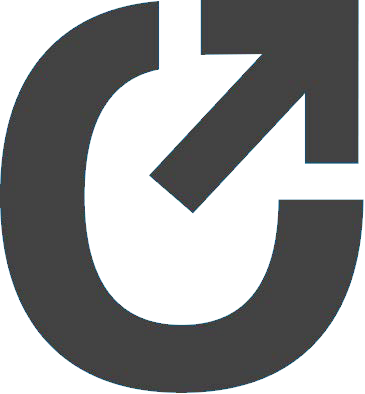 SignatureDateSignatureDateSignatureDateSignatureDate